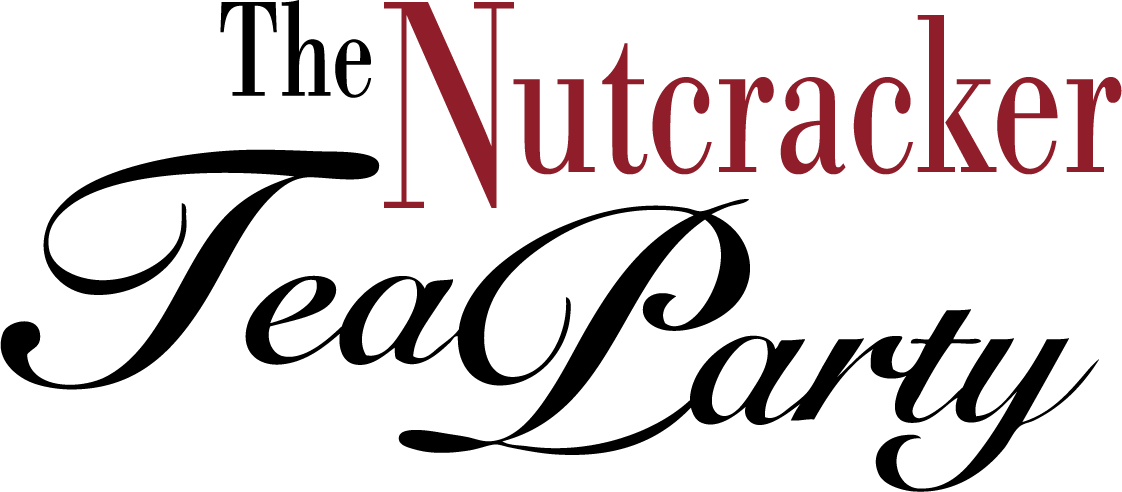 Nutcracker Inspired Original Art Contest Entry FormEmail form and a photo of your art to foa@artsandrec-op.org.Submission Deadline: December 31, 2020ARTIST’S NAME:			ARTIST’S AGE:		PARENT’S NAME:		EMAIL ADDRESS AT WHICH WE CAN REACH ARTIST:PHONE NUMBER:		ABOUT YOUR ARTTITLE:		SIZE:		MEDIUM:			